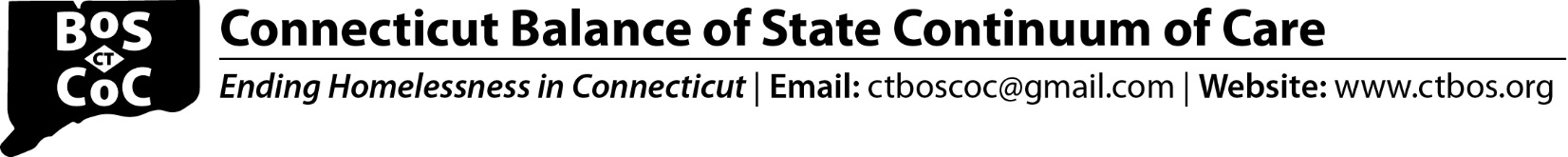 CT BOS Steering Committee Meeting Minutes4/26/19 - 1:00pm – 3:00pmIntroductions and Announcements Welcome and Introductions  - Review BOS Steering Committee 3/15/19 minutes  - approvedAnnouncementsNew Project RFP – will be out next week and will be due 6/4/19HIC/PIT RFP – CT BOS will accept one application per CAN – due 6/4/19Steering Committee Chairs election will happen at June Semi-Annual meeting.CAN reps will need to complete registration in May for CT BOS Steering committee.  f/u :  HI will send info out shortlyCompetition updates – GIW sent to HUD Field Office 4/17/19, HUD to post updated GIW by 5/6/19It was suggested that providers begin to work on grant amendments as soon as they get their award so that they are completed before the GIW is released.    f/u: HI to remind providers each January to do grant amendments as needed.Review State of CT Consolidated Plan – Mike Santoro – Vote needed for letter of support - tabledhttps://portal.ct.gov/-/media/DOH/1819ActionPlanandAttachmentspdf.pdf?la=enCT BOS Renewal Evaluation Results  Spending has improved from last year.Meeting eligibility has improved from last year.Providers continue to struggle with increasing tenant income.It was noted that it would be helpful to have more time for the consumer surveys. f/u: HI to review renewal eval materials and schedule and consider using rolling surveys which are completed at annual re-certs.  It was noted that RRH projects are struggling to meet the standard of 6 month length of stay.  It was noted that because there is not enough PSH, people are staying in RRH as a bridge longer than 6 months.It was suggested that the CoC should revisit the RRH standard.  It was noted that HUD’s standard for LOS in RRH is 6 months, and the CoC tries to mirror HUD’s standards when developing those for the CoC.It was suggested that in lieu of scoring the standard, the CoC could collect data on it to monitor but not have it factor into the score.Corrective Action (CA)If a project is below 90% occupancy it is automatically in CA.  There are 6 projects that are in CA for occupancy.In the past, the SC has decided to have 10% of projects in corrective action.  This is made up of the lowest scoring projects and projects in CA because of occupancy.If the Steering Committee uses the 10% standard again, 11-12 projects would be in CA.Agencies with projects in CA may not apply for CT BOS CoC new funding until they are out of CA.Motion: 10% of projects, consisting of projects that did not meet 90% occupancy and lowest scoring projects, will be in CA.  Motion passes unanimously. Discussion on Dedicated Plus for Renewing units It was noted that providers like the idea of serving people who are almost CH and are just waiting out the clock to become CH.It was reported that having Dedicated Plus would help serve people who are not quite CH and get them off the BNL faster.It was noted that some CANs do not have any CH persons and are taking people based on HUD prioritization criteria for when there are on CH persons.There was discussion around making the change voluntary for each program.  It was noted that this could create confusion in the CAN housing placement process.Can projects convert from CH to Dedicated Plus thru a grant amendment for their current grant?  f/u: HI to research this with HUD.CAN reps should bring back the idea of doing mandatory Dedicated + for all projects and be prepared to vote at the next meeting. This decision may affect the new project RFP.f/u: HI to send out Dedicated Plus brief again.  HI to talk to communities that made the change to Dedicated Plus. CAN reps to discuss at local meetings.  HIC/PIT Updates  Overall unsheltered and sheltered numbers are down.RRH beds have increased.Steve DiLella will submit HIC/PIT in HUD HDX by 4/30/19.Standing Items – Updates as NeededReaching Home CampaignGroup had a retreat to restructure and streamline committees.  Reduced committees to 4 working groups and a Coordinating Committee.CAN Leadership and Coordinated Entry UpdatesStrategic plan was discussed, worked on performance benchmarks that DEN put togetherFederal Funding Workgroup Updates  - tabled DOH UpdatesMedicaid – option in the Governor’s budget, under this proposal, a 1915(i) state plan home and community-based services benefit would be developed to provide supportive housing to up to 850 individuals who experience homelessness and whose average Medicaid costs exceed $40,000 per year.   At the CCEH Annual Training Institute, there will be a workshop on Medicaid.Updates from Progressive Engagement WorkGroup will begin to pilot a new assessment tool by 7/1.Collaborative for Racial EquityListening sessions are on-going. NAEH has a new Racial Equity Tool: https://endhomelessness.org/resource/the-alliances-racial-equity-network-toolkit/naeh-racial-disparities-tool-041719/Updates from Opening Doors Fairfield CountyODFC is putting in YHDP application.Each year ODFC reallocates 5% of the CoC funding to new projects.CoC is also working on how to improve outreach.  YHDP  - Youth are being matched and getting housing and services.Other items/issues   - noneNext Meeting Dates - May 17 – 11-1, July 19 – 11-1, August 16 – 11-1 at The Connection - 100 Roscommon Drive, Suite 203 Middletown, CT.  You can enter on the main level, and either take the stairs or the elevator to the 2nd floor. You can also park in the rear of the building, enter through the ground level and take the elevator to the 2nd floor. The entrance to The Connection is clearly marked (left at the top of the stairs, or right off the elevator and check in at the front desk)June 21 – 11-1  - Semi-Annual Meeting – MCC – Chapman Hall – Room 808